                Аннотация к рабочей программе кружка «Юный эколог»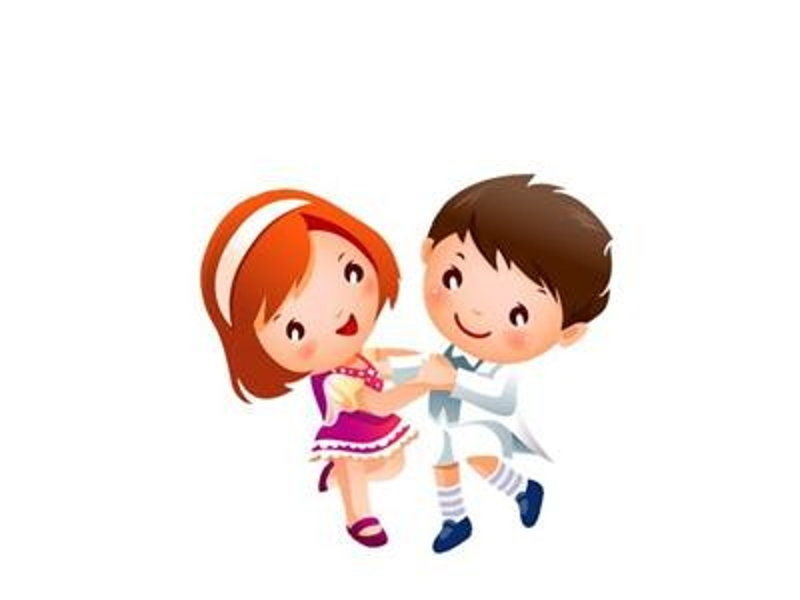 ПОЯСНИТЕЛЬНАЯ ЗАПИСКА.Бурное развитие цивилизации на современном этапе привело к формированию у человека антропоцентрического сознания с явно выраженным потребительским отношением к природе. Сложившаяся ситуация диктует необходимость работы по формированию у подрастающего поколения экоцентрического сознания. Развитие такого сознания напрямую связано с освоением  дошкольниками начал экологической культуры.Содержание экологического воспитания включает два аспекта: передачу экологических знаний и их трансформацию в отношение. Знания являются обязательным компонентом процесса формирования начал экологической культуры, а отношение – конечным её продуктом. Истинно экологические знания формируют осознанный характер отношения и дают начало экологическому сознанию. Отношение, построенное вне понимания закономерных связей в природе, социо-природных связей человека с окружающей средой, не может быть стержнем экологической воспитанности, не может стать началом развивающегося экологического сознания, ибо оно игнорирует объективно существующие процессы и опирается на субъективный фактор.Биоцентрический подход к вопросам экологического образования, ставящий в центр внимания природу и рассматривающий человека как ее часть, выдвигает необходимость изучения закономерностей, которые существуют в самой природе. Только их доскональное знание позволяет человеку правильно взаимодействовать с ней и самому жить по её законам.Содержание экологических знаний охватывает следующий круг:многообразие живых организмов, их экологическое единство; связь со средой обитания;- явления неживой природы; понятие мироздания (Вселенной);человек как живое существо, среда его обитания, обеспечивающая здоровье и нормальную жизнедеятельность; использование природных ресурсов, загрязнение окружающей среды; охрана и восстановление природных богатств.Цель: Развивать у детей интерес и любовь к природе, учить творческиотображать в своих работах полученные знания. Задачи:1.	Образовательная: расширять и обобщать знания детей о мире природы, как целостной взаимосвязанной системе.2.	Развивающая: развивать общие познавательные способности: умение наблюдать, описывать, строить предположения и предлагать способы их проверки, находить причинно - следственные связи.3.  Воспитательная: формирование экологической культуры ребёнка,воспитание духовно богатой личности.Структура занятия  обучения (5-7 лет)Условия реализации программы

Для эффективной реализации программы дополнительного образования в детском саду созданы благоприятные условия:Организовано «экологическое пространство» в помещении детского сада: групповые уголки природы, подобраны и размещены растений в соответствии с их биологическими особенностями; на территории садика: экологическая тропа, сад и огород, зона лекарственных растений;Фонд методических, наглядно - иллюстрированных материалов;Создана мини-лаборатории для организации и проведения опытов с объектами природы.1 год обучения, занятия рассчитаны на возраст детей 5 –6 лет. Всего 30 занятий. Продолжительность каждого занятия 30 минут и 5 минут на подготовку материала. Проводятся один раз в неделю. Во время занятий дети могут сидеть в кругу (на ковре) или за столами, передвигаться по игровой комнате, в зависимости от хода занятия. Занятия могут проводиться с детьми любой степени подготовленности к школе. Форма организации занятий – со всей группой детей или подгруппами, по усмотрению педагога.Развивающая экологическая среда представлена в группе следующими центрами:«Маленький ученый»Представленыразличные приборы: весы, увеличительные стекла, магниты, микроскопы, лупы;Разнообразные сосуды из различных материалов: стекла, металла, пластмассы; Природные материалы: листья, песок, глина, земля, семена;Гайки, винтики, гвоздик, проволока;Медицинские материалы: пипетки, колбы, шприцы, мерные ложечки, вата, бинт;Бросовый материал: пластмасса,пенопласт, кусочки ткани, кожи, меха, опилки, стружка;Сыпучие продукты (мука,зерна, крупа, соль, сода); свечи, фонарики;Детские халаты, фартуки;Схемы для проведения опытов;Журнал для фиксирования результатов.
«Уголок природы»Календарь природы, модель календаря природыУголок цветов (эстетически оформлен; растения подобраны и расположены в соответствии с их особенностям, паспорта растений)Различные емкости (лейки; ведра; пластиковые, различных цветов бутылки)ВоронкиПриродный материал (шишки, камни, желуди, мох, куски коры и древесины)Металлические, пробковые, деревянные и пластиковые предметыИгрушки (песочные наборы, резиновые игрушки, кораблики…)Экологические наборы «Пруд», «Лес», «Евразия» (коробки с необходимыми материалами для моделирования среды обитания)«Огород на подоконнике»Мини – огород (контейнеры для выращивания рассады цветочных, овощных культур; семена цветов, овощных и злаковых культур)Уголок – садовода (инструмент для полива, рыхления, ухода за растениями)«Умелые ручки»	Центр оборудован столами, мольбертами, открытыми шкафами. Детям предложены различные материалы:Для рисования (гуашь, пастель, ц/карандаши, акварель, кисти…)Для лепки (пластилин, глина, соленое тесто)Для аппликации (ц/бумага, б/бумага, клей, ножницы, трафареты…)Здесь же организуются выставки репродукций известных художников (по темам, по сезонам…) и работ самих детей, выполненных в различных техниках.«Экологическая тропа» Центр организован на территории детского сада.Для работы воспитанников предоставляется детский садовый инвентарь: лейки, ведра, перчатки, лопатки, грабельки, рыхлители, ящики для рассады.Структурный компонентСодержаниеНачало занятия Предполагает организацию детей: Переключение внимания детей на предстоящую деятельность, стимуляция интереса к ней, создание эмоционального настроя, точные и четкие установки на предстоящую деятельность (последовательность выполнения задания, предполагаемые результаты)Ход (процесс) занятия Самостоятельная умственная и практическая деятельность детей, выполнение всех поставленных учебных задач.  В процессе данной части занятия осуществляется индивидуализация обучения (минимальная помощь, советы, напоминания, наводящие вопросы, показ, дополнительное объяснение). Педагог создает условия для того, чтобы каждый ребенок достиг результата.Окончание занятияПосвящается подведению итогов и оценке результатов учебной деятельности. В старшей и подготовительной к школе группах к оценке и самооценке результатов привлекаются дети.  В зависимости от раздела обучения, от целей занятия методика проведения каждой части занятия может быть различной. Частные методики дают более конкретные рекомендации по проведению каждой части занятия. После проведения занятия педагог анализирует его результативность, освоение детьми программных задач, проводит рефлексию деятельности и намечает перспективу деятельности.  В зависимости от раздела обучения, от целей занятия методика проведения каждой части занятия может быть различной. Частные методики дают более конкретные рекомендации по проведению каждой части занятия. После проведения занятия педагог анализирует его результативность, освоение детьми программных задач, проводит рефлексию деятельности и намечает перспективу деятельности.